Counters – set 1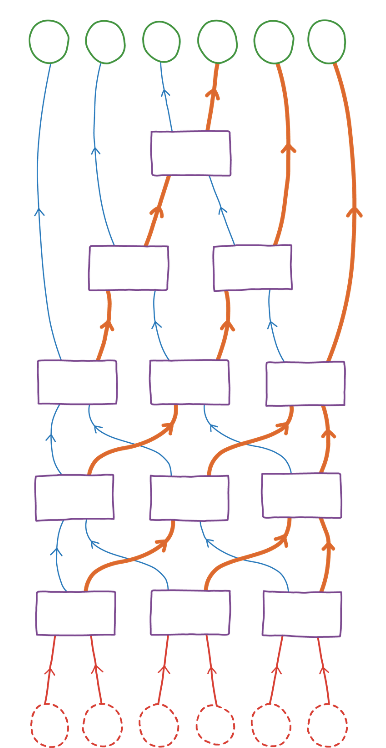 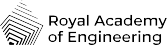 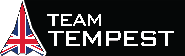 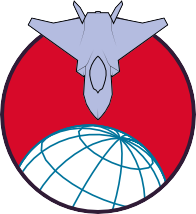 Counters – set 2Counters – set 3Counters – blank